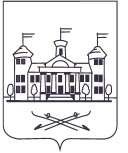 МУНИЦИПАЛЬНЫЙ СОВЕТВНУТРИГОРОДСКОГО МУНИЦИПАЛЬНОГО ОБРАЗОВАНИЯ ГОРОДА ФЕДЕРАЛЬНОГО ЗНАЧЕНИЯ САНКТ-ПЕТЕРБУРГА поселок ПАРГОЛОВОшестого созыва2019 - 2024 гг.Р Е Ш Е Н И Е28.02.2024                                                                                                            № 05«О внесении изменений в решение Муниципального совета внутригородского муниципального образования города федерального значения Санкт-Петербурга поселок Парголово от 06.12.2023 г. № 19 «О бюджете внутригородского муниципального образования города федерального значения Санкт-Петербурга поселок Парголово на 2024 год и на плановый период 2025 и 2026 годов»В соответствии с распоряжением Комитета финансов Санкт-Петербурга от 14.02.2024 № 12-р «Об утверждении распределения дотаций на поддержку мер по обеспечению сбалансированности местных бюджетов на 2024 год» и постановлением Местной администрации внутригородского муниципального образования города федерального значения Санкт-Петербурга поселок Парголово (далее – МО Парголово) от 25.01.2024 № 02 «О внесении изменений в постановление Местной администрации внутригородского муниципального образования города федерального значения Санкт-Петербурга поселок Парголово от 02.11.2023 № 40 «Об утверждении муниципальных программ, финансируемых из местного бюджета внутригородского муниципального образования города федерального значения Санкт-Петербурга поселок Парголово на 2024 год и на плановый период 2025 и 2026 годов», Муниципальный совет МО Парголово принимаетР Е Ш Е Н И Е1. Внести в решение Муниципального совета МО Парголово от 06.12.2023 г. № 19 «О бюджете внутригородского муниципального образования города федерального значения Санкт-Петербурга поселок Парголово на 2024 год и на плановый период 2025 и 2026 годов» следующие изменения и дополнения:1.1. Подпункт 1.1. пункта 1 изложить в следующей редакции:«Утвердить общий объем доходов:на 2024 год - в сумме 495 698,0 тыс. руб.»;1.2. Подпункт 1.2. пункта 1 изложить в следующей редакции:«Утвердить общий объем расходов:на 2024 год – в сумме 554 707,3 тыс. руб.»;1.4. В пункт 2 внести следующие изменения:«Утвердить объем поступлений доходов в бюджет МО Парголово на 2024 год согласно приложению 1».1.5. В пункт 4 внести следующие изменения:«Утвердить ведомственную структуру расходов бюджета МО Парголово на 2024 год согласно приложению 2».1.6. В пункт 6 внести следующие изменения:«Утвердить распределение бюджетных ассигнований бюджета МО Парголово по разделам, подразделам, целевым статьям (муниципальным программам и непрограммным направлениям деятельности), группам (группам и подгруппам) видов расходов и (или) по целевым статьям (муниципальным программам и непрограммным направлениям деятельности), группам (группам и подгруппам) видов расходов классификации расходов бюджетов на 2024 год согласно приложению 3».1.7. В пункт 9 внести следующие изменения:«Утвердить объем межбюджетных трансфертов, получаемый из бюджета Санкт-Петербурга:на 2024 год - в сумме 490 964,1 тыс. руб.;»1.8. В пункт 10 внести следующие изменения:«Утвердить источники финансирования дефицита бюджета МО Парголово на 2024 год согласно приложению 4».2. Контроль за исполнением данного решения возложить на Главу МО Парголово.3. Настоящее решение вступает с момента его официального опубликования.Глава МО Парголово                                                                                       О. А. Кутыловская